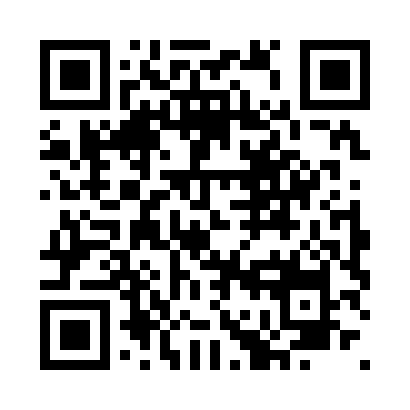 Prayer times for Tenby, Manitoba, CanadaMon 1 Jul 2024 - Wed 31 Jul 2024High Latitude Method: Angle Based RulePrayer Calculation Method: Islamic Society of North AmericaAsar Calculation Method: HanafiPrayer times provided by https://www.salahtimes.comDateDayFajrSunriseDhuhrAsrMaghribIsha1Mon3:355:301:417:149:5111:462Tue3:355:301:417:149:5111:463Wed3:365:311:417:149:5111:464Thu3:365:321:417:149:5011:465Fri3:375:331:417:149:5011:456Sat3:375:331:417:149:4911:457Sun3:385:341:427:139:4811:458Mon3:385:351:427:139:4811:459Tue3:395:361:427:139:4711:4410Wed3:405:371:427:129:4611:4411Thu3:405:381:427:129:4611:4412Fri3:415:391:427:129:4511:4313Sat3:415:401:427:119:4411:4314Sun3:425:421:427:119:4311:4315Mon3:425:431:437:109:4211:4216Tue3:435:441:437:109:4111:4217Wed3:445:451:437:099:4011:4118Thu3:445:461:437:099:3911:4119Fri3:455:471:437:089:3811:4020Sat3:465:491:437:079:3711:4021Sun3:465:501:437:079:3511:3922Mon3:475:511:437:069:3411:3823Tue3:485:531:437:059:3311:3824Wed3:485:541:437:059:3211:3725Thu3:495:551:437:049:3011:3626Fri3:505:571:437:039:2911:3627Sat3:515:581:437:029:2711:3428Sun3:535:591:437:019:2611:3129Mon3:566:011:437:009:2411:2930Tue3:586:021:437:009:2311:2631Wed4:016:041:436:599:2111:23